Oppfriskningsinformasjon for lærere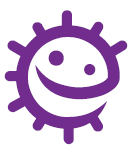 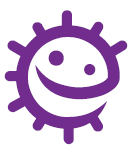 Pakken inneholder valgfritt bakgrunnsinformasjon om hvert emne, slik at du kan planlegge timene og presentere emnet for elevene. Bruk av antibiotika og antimikrobiell resistensI noen tilfeller trenger immunsystemet hjelp. Antimikrobielle midler er medisiner som brukes til å drepe eller bremse mikrobeveksten. Antimikrobielle midler kan grupperes i samsvar med mikroorganismene de primært virker mot. Antibiotika brukes til å behandle bakterieinfeksjoner som hjernehinnebetennelse, tuberkulose og lungebetennelse. De virker ikke på virus, så antibiotika kan ikke behandle virusinfeksjoner som forkjølelse og ininfluensaensa. Antibiotika angriper strukturer som er unike for bakterier. De forårsaker dermed ikke skade på menneskeceller og dreper ikke virus. Antibiotika virker enten slik at de dreper bakterier eller bremser bakterieveksten. Penicillin er et eksempel på en antibiotika som dreper bakterier ved å angripe peptidoglykanlaget i celleveggen og forårsake celledød. Antibiotika som bremser bakterieveksten, påvirker prosessene bakteriene trenger for å multiplisere seg, f.eks. proteinproduksjon, DNA-replikasjon eller metabolisme. Antibiotika kan være smalspektret og påvirke bare én eller to bakteriearter, eller bredspektret og påvirke mange forskjellige bakteriearter i kroppen, deriblant nyttige bakterier i tarmen. Siden bredspektret antibiotika dreper mange bakterier i tarmen, har de lettere for å forårsake diaré. Bakterier tilpasser seg hele tiden og finner måter de kan unngå å bli drept av antibiotika på. Dette kalles antibiotikaresistens. Resistens utvikler seg på grunn av mutasjoner i det bakterielle DNA-et. Genene for antibiotikaresistens kan spre seg mellom forskjellige bakterier i organene våre gjennom horisontal genoverføring. Dette omfatter transformasjon, transduksjon og konjugering. Resistensgener kan også spre seg via vertikal genoverføring når genmateriale i kromosomer overføres fra forelder til avkom under reproduksjon. Antibiotikaresistente bakterier kan bæres av friske eller syke personer og kan spre seg til andre akkurat som andre typer mikrober, for eksempel ved at vi håndhilser eller berører alle typer overflater på dyr, grønnsaker eller mat der det finnes bakterier. Antibiotikaresistens oppstår i bakterier i kroppen, dyr eller miljøet på grunn av overbruk og misbruk av antibiotika. Jo oftere en person tar antibiotika, desto mer sannsynlig er det at personen utvikler antibiotikaresistente bakterier i kroppen. For å hindre resistens bør antibiotika bare tas slik legen har foreskrevet. Hovedpunkter: Antibiotika trenger ikke å tas for forkjølelse og ininfluensaensa eller de fleste typer hoste, sår hals, øreinfeksjoner eller bihulebetennelse siden disse vanligvis blir bedre på egen hånd. Det er viktig å ta antibiotika nøyaktig slik vi får beskjed om. Da reduserer vi risikoen for at det oppstår resistens. Antibiotika er personlige og skrevet ut til enkeltpersoner og til en bestemt infeksjon. De bør ikke deles eller tas for en annen sykdom.Behandling av infeksjon: Bruk av antibiotika og antibiotikaresistensTime 8: Bruk av antibiotika og antibiotikaresistensIntroduksjon til antibiotika og bruken av det. Denne bolken gir elevene for den stadig større globale folkehelsetrusselen antibiotikaresistens (AMR) gjennom et eksperiment med agarskål.Kompetansemål:Alle elever skal:forstå at antibiotika ikke virker på virus, da bakterier og virus har forskjellig struktur. forstå at bakterier hele tiden tilpasser seg og finner måter de kan unngå å bli drept av antibiotika på, og at dette kalles antibiotikaresistens. forstå at bruk av antibiotika også dreper nyttige bakterier, ikke bare de som forårsaker en infeksjon. forstå at både friske og syke personer kan være bærere av antibiotikaresistente bakterier og uvitende overføre disse til andre. forstå at antibiotikaresistens sprer seg mellom forskjellige bakterier i kroppen vår. forstå at alle, også du, har et ansvar for å få antibiotikaresistens under kontroll.RelevansFolkehelse og livsmestringDiskutere bruken av antibiotika og vurdere pålitelighet i informasjon i ulike kilderMat og helse Helse og forebyggingNaturfag Naturvitenskapelige praksiser og tenkemåterEksperimentelle ferdigheter og strategier Analyse og evalueringGrunnleggende ferdigheterLesing, skrivingKunst og håndverkGrafisk kommunikasjonTime 8: Bruk av antibiotika og antibiotikaresistensRessurserHovedaktivitet: eksperiment med agarPer elevKopi av EA1 Kopi av EA2 Kopi av EA3 Hansker Per klasse/gruppe Kopi av LA2 Petriskåler Basisagar Varmeplate Fenolrød* Voksblyant Engangsdråpetellere Saltsyre Korkborer Reagensglass Reagensglasstativ Aktivitet 2: Antibiotika «riktig» eller «feil»?Per elevKopi av EA4 Ytterligere støttemateriell:Kopi av LA1 Kopi av SA1 StøttemateriellLA1 Eksperiment med agar (forberedelser)LA2 SvararkSA1 Testresultater for antibiotikasensitivitetEA1 Eksperiment med agar (arbeidsark)EA2 Eksperiment med agar (konklusjoner)EA3 Differensiert eksperiment med agar (konklusjoner)EA4 Antibiotika «riktig» eller «feil»ForberedelserFølg anvisningene i LA1 som forberedelse til eksperimentet med agar Kopier opp EA1 og EA2 eller EA3 (differensiert versjon som kan tilpasses elever med ulikt ferdighetsnivå) til hver elev på forhånd Antibiotikavideoer: Introduction to Antibiotics antibioticguardian.com eller https://youtu.be/HN5ultN7JaM Antibiotikaanimasjon: e-bug.eu/eng/KS4/lesson/ Antibiotic-AntimicrobialResistance. Kopier opp EA1 og EA2 til hver elev.  Time 8: Bruk av antibiotika og antibiotikaresistensStikkordAntibiotikaAntibiotikaresistensImmunforsvaretInfeksjonMedisinNaturlig utvelgelseForvaltning Nettlenkerhttps://www.e-bug.eu/no-no/fordypning-8-10-trinn-antimikrobiell-resistenInnledningForklar at elevene skal lære hvordan antibiotika virker for å drepe bakterier, og hvordan bakteriene kjemper tilbake og blir resistente overfor antibiotikaen. Antibiotikaresistens er i ferd med å bli en global helsetrussel, og det kan ramme alle. Antibiotikaresistente bakterier kan lett spre seg fra person til person. Det er alles ansvar å sikre at antibiotika blir brukt på riktig måte. Vis elevene den to minutter lange introduksjonsvideoen til antibiotika. Se deretter animasjonen fra e-Bug. Gjennom hele animasjonen er det punkter der lærerne kan stoppe og drøfte innholdet med elevene. Understrek at det stadig sjeldnere blir oppdaget nye antibiotika, og forklar at mange legemiddelselskaper ikke lenger bruker penger på å utvikle nye antibiotika, selv om resistens er blitt et økende problem.AktivitetHovedaktivitet: Eksperiment med agarDenne aktiviteten bør utføres i små grupper (3–5 elever). En arbeidsbenk bør settes opp for hver gruppe med fire agar dyrkingsskåler med indikator, der hver merkes med navnet på en pasient fire reagensglasstativer, der hvert inneholder fem antibiotikaoppløsninger (se veiledning i LA1), og der hvert står ved siden av sin tilsvarende agarskål Del ut en kopi av EA1 og EA2 eller EA3 til elevene (differensiert versjon) som de kan registrerer resultatene sine på. Forklar at Eva jobber på et sykehuslaboratorium, og at det er hennes jobb å dyrke mikrobielle kulturer av vattpinneprøver svaberprøver som er tatt fra pasienter på et legekontor. Eva undersøker deretter om mikrobene dør ved bruk av en rekke forskjellige typer antibiotika. Resultatene hjelper legen med å avgjøre hva slags mikrobe som forårsaker sykdommen, og hvilken type antibiotika som eventuelt skal skrives ut. Merk at den røde fargen representerer mikrobene som dyrkes i agaren. Den kan hjelpe henne med å vise dem en agarskål uten indikator (gul), dvs. ingen vekst. Sett skålene på et hvitt ark. Elevene bør merke hvert borehull og dryppe antibiotika, én dråpe om gangen, i det riktig merkede hullet til hullet er fylt med antibiotika. Sett lokket på petriskålen igjen, og la stå i fem minutter. Etter fem minutter skal elevene måle størrelsen på den avfargede sonen (hemming) hvis det finnes en slik sone. Du kan vurdere å vise elevene SA1, slik at de får se en illustrasjon av de forventede resultatene. Elevene bør fullføre arbeidsarkene sine (EA1, 2 eller 3) i grupper og diskutere med læreren.Aktivitet 2: Antibiotika «riktig» eller «feil»?Bruk arbeidsarket «riktig» eller «feil» til å lære om hvordan vi bruker antibiotika riktig. Del ut en kopi av arbeidsarket (EA4) til hver elev. For hver påstand drøfter gruppen om den er riktig eller feil og hvorfor den er det. Påstand 1: Feil De vanligste infeksjonene som forårsaker hoste og nysing, skyldes virus, og de går over av seg selv med nok hvile og væskeinntak. Antibiotika er ikke effektivt mot virus. Påstand 2: Riktig Antibiotika bør tas nøyaktig slik legen gir beskjed om. Påstand 3: Feil Du må ikke bruke andres antibiotika eller eventuelle rester av antibiotika. Påstand 4: Riktig De vanligste infeksjonene som forårsaker hoste og nysing, skyldes virus, og går over av seg selv med nok hvile og drikke. Antibiotika hjelper ikke mot virus. Påstand 5: Feil Antibiotika kan bidra til alvorlige bakterieinfeksjoner som lungebetennelse eller nyre-/urinveisinfeksjoner. Påstand 6: Feil Antibiotika bør tas nøyaktig slik legen gir beskjed om. Påstand 7: Feil Antibiotika virker ikke mot hodepine eller virus, f.eks. viruset som forårsaker influensa. Påstand 8: Riktig Hvis du bruker for mye antibiotika, er det ikke sikkert den virker når du virkelig trenger den til en alvorlig infeksjon.Diskusjon	Drøft spørsmålene på arbeidsarket (EA2/3) med elevene:Antibiotika kurerer ikke forkjølelse eller influensa. Hva bør legen anbefale eller skrive ut til en pasient for å bli bedre?................... Svar: Antibiotika kan bare behandle bakterieinfeksjoner, og influensa skyldes et virus. Hoste og forkjølelse skyldes virus, og i mange tilfeller vil kroppens eget naturlige forsvar bekjempe disse infeksjonene. Andre medisiner fra apoteket avhjelper symptomene på hoste og forkjølelse. Leger kan skrive ut smertestillende medisiner som demper smertene og feberen som er knyttet til infeksjonen.Differensiert svar: bHva vil skje hvis en pasient fikk skrevet ut antibiotika for å behandle en bakterieinfeksjon, men bakteriene var resistente overfor dette stoffet?Svar: Ingenting, antibiotikaen ville ikke klare å drepe bakteriene som forårsaker sykdommen, derfor ville ikke pasienten bli noe bedre.Differensiert svar: aHvis du hadde igjen litt penicillin i skapet etter en tidligere sår hals, ville du tatt dette senere for å behandle et kutt på beinet som har blitt betent? Forklar svaret. Svar: Nei, du bør aldri bruke andres antibiotika eller antibiotika som har blitt forskrevet til en tidligere infeksjon. Det er mange forskjellige typer antibiotika som behandler forskjellige bakterieinfeksjoner. Leger skriver ut spesifikke antibiotika for spesifikke sykdommer med en dose som passer til pasienten. Å bruke andres antibiotika kan bety at infeksjonen din ikke blir bedre.Differensiert svar: aEn pasient ønsker ikke å ta den foreskrevne antibiotikaen for sårinfeksjonen. De sier: «Jeg tok mer enn halvparten av de pillene legen ga meg før, og infeksjonen ble borte en stund, men jeg fikk den igjen enda verre!» Kan du forklare hvorfor dette skjedde?Svar: Det er svært viktig å fullføre behandling slik legen har forskrevet, og ikke stoppe halvveis. Hvis ikke kan det hende at ikke alle bakteriene dør, og at de blir resistente overfor antibiotikaDifferensiert svar: cSnakk med elevene om følgende: 1. Spør hva de kan om antibiotikaresistens.2. Spør hvilke resistente bakterier de har hørt om. Bruk meticillinresistent Staphylococcus aureus og tuberkulose som to eksempler:Meticillinresistent Staphylococcus aureus (MRSA) er en bakteriestamme som er resistent overfor betalaktam-antibiotika, flukloksacillin og cefalosporiner. MRSA-infeksjoner kan være svært vanskelige å behandle. MRSA-infeksjoner er vanligere hos personer på sykehus eller på sykehjem, men de kan også forekomme andre steder. MRSA-tilfellene har falt de siste årene fordi vi har økt bevissthet, økt fokus på å smittevern på sykehus, f.eks. grundig håndvask og prøvetaking av pasienter, og redusert bruk av bredspektret antibiotika. I 2006 ble det rapportert at 1,8 % av alle sykehuspasienter hadde MRSA. I 2012 falt dette til 0,1 %.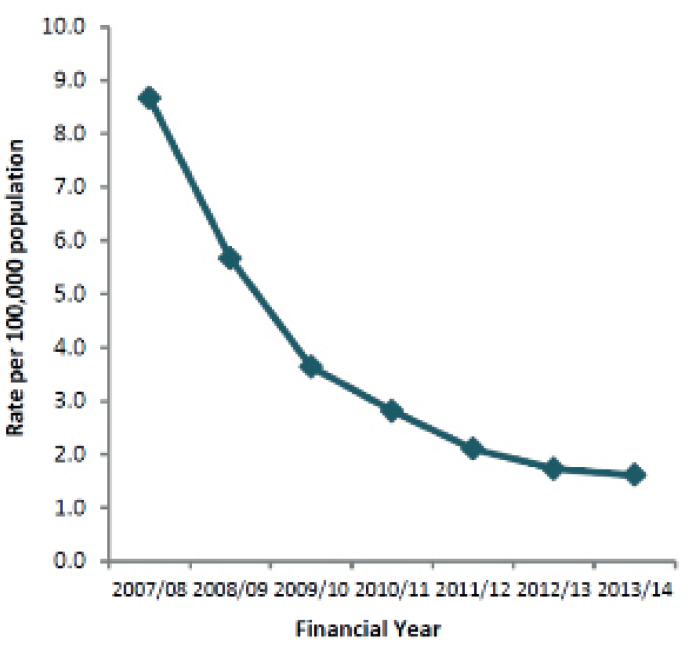 Figuren ovenfor viser den nedadgående trenden i MRSA-bakteremi (bakterier i blodet) fra 8,8 rapporterte tilfeller per 100 000 innbyggere i 2007–2008 til 1,6 rapporterte tilfeller per 100 000 i 2013–2014. Disse dataene er hentet fra rapporten Public Health England Annual Epidemiology Commentary 2013/14. Noen antibiotikaresistente stammer av tuberkulose (TB) er kjent som multi legemiddelresistent tuberkulose (MDR-TB). Disse stammene er resistente overfor de to antibiotikaene vanligvis brukes for å behandle tuberkulose. Per 2013 skyldes 3,6 % av alle nye tuberkulosetilfeller MDR-TB. WHO anslår at det var nesten 0,5 millioner nye MDR-TB-tilfeller i verden i 2012. MDR-TB kan ha en dødelighetsrate på opptil 80 %, og medisinene som brukes til å behandle MDR-TB, er dyrere enn medisinene som brukes til å behandle tuberkulose. De kan dessuten gi flere bivirkninger. For å effektivt behandle tuberkulose må vi ta to, tre eller fire ulike antibiotika samtidig. Feil bruk av antibiotika (på grunn av manglende finansiering for behandling eller falske antibiotika) har ført til økt resistens, så det er nå blitt et stort problem.Ekstraaktiviteter Ekstraaktivitet: EssayBe elevene skrive et essay basert på budskapet fra e-Bugs antibiotikaanimasjon og de vanligste misoppfatningene de har lært om i timen. De bør vurdere følgende punkter: Hva er de vanligste misoppfatningene om antibiotika, og hva kan være grunnen til at det finnes slike utbredte misforståelser? Hvis vi taklet vanlige misoppfatninger om antibiotika, hvordan ville det bidra til å bremse eller forebygge framveksten av resistens? Hvilke metoder eller framgangsmåter bør vi bruke til å takle misoppfatninger? Egne, familiens eller venners erfaringer med antibiotika kan også tas med, f.eks. hvorfor antibiotika ble brukt, og om brukeren tenkte at det kan ha vært unødvendig. Hva ville ha hjulpet i denne situasjonen? OppsummeringKontroller at elevene har forstått stoffet ved å spørre dem om følgende påstander er sanne eller ikke sanne. Antibiotika virker ikke på virus, da bakterier og virus har ulik struktur. Svar: Sant Bakterier tilpasser seg hele tiden og finner måter de kan unngå å bli drept av antibiotika på. Dette kalles antibiotikaresistens. Svar: Ikke sant, det kalles antibiotikaresistens. Antibiotikaresistente bakterier kan bæres av friske eller syke personer og kan overføres i det stille til andre. Svar: Sant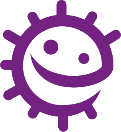 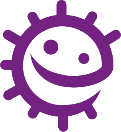 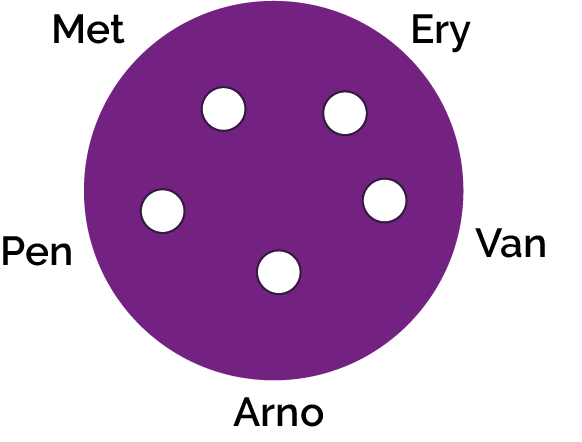 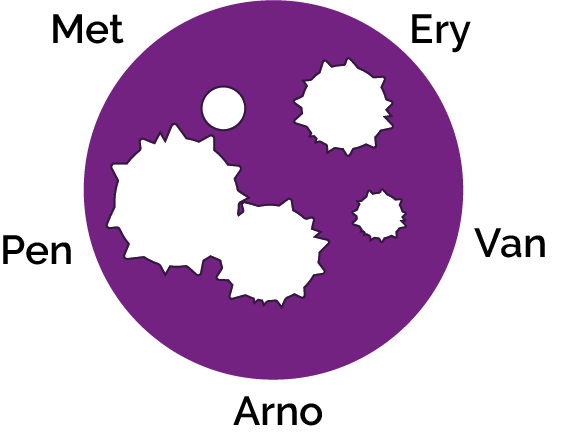 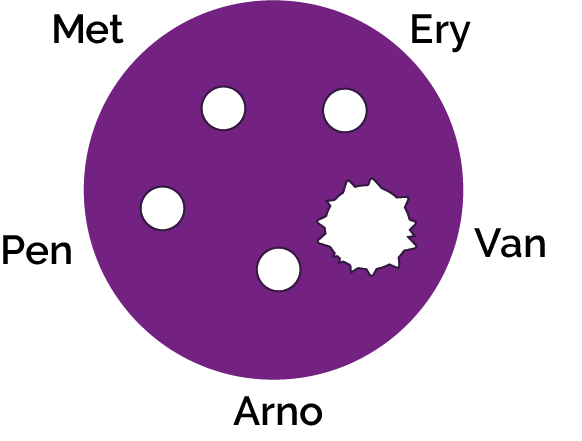 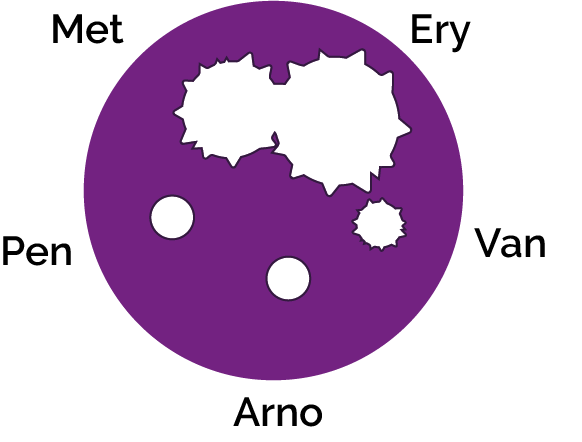 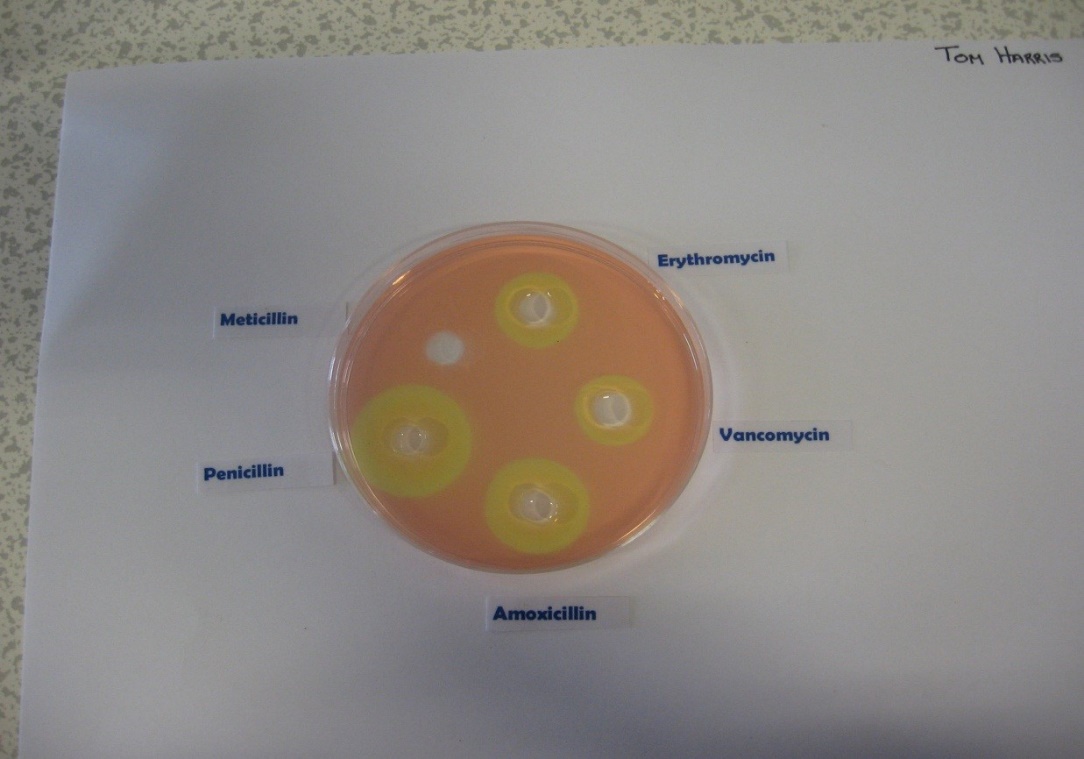 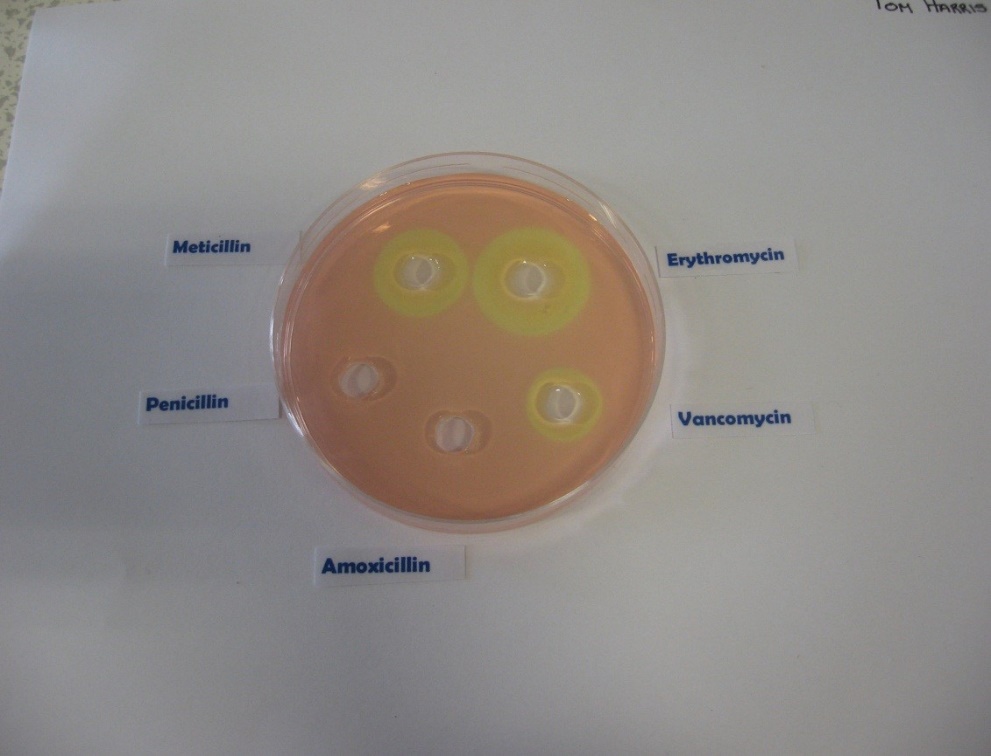 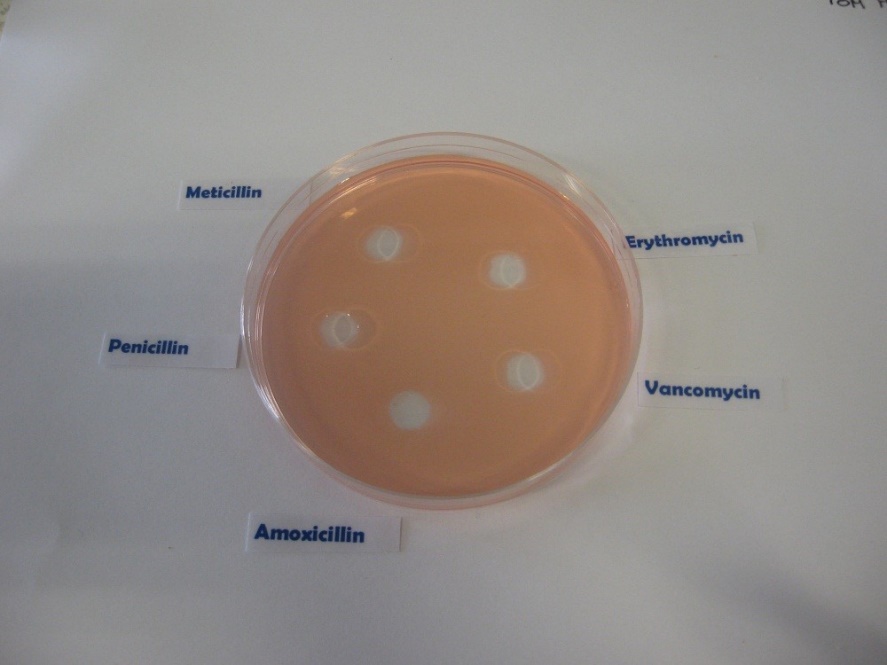 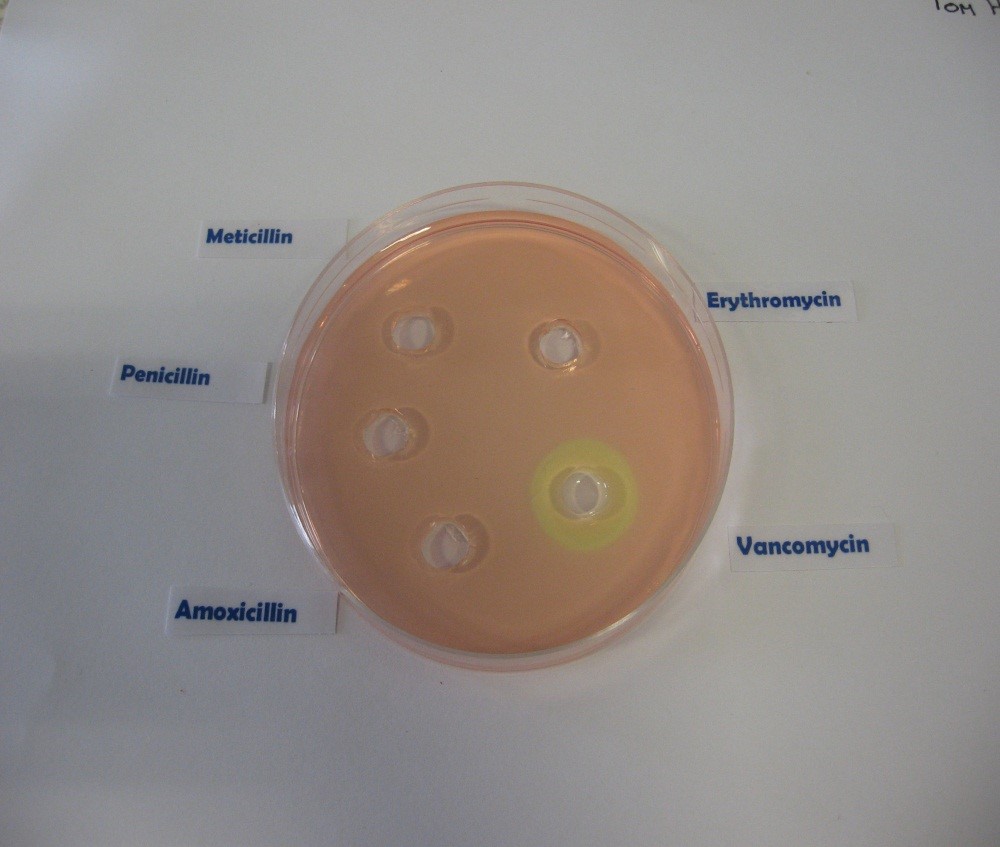 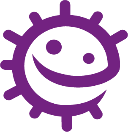 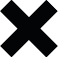 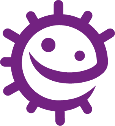 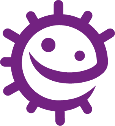 PasientPenicillin MeticillinErytromycinVankomycinAmoksicillinDiagnoseANeiNeiNeiNeiNeiInfluensaBJaJaJaJaJaHalsbetennelseDNeiJaJaJaNeiStafylokokkinfeksjonC  NeiNeiNeiJaNeiMRSAPasientPeni-cillin Meti-cillinErytro-mycinVanko-mycinAmoksi-cillinDiagnoseNeiNeiNeiNeiNeiInfluensaJaJaJaJaJaHalsbetennelseNeiJaJaJaNeiStafylokokkinfeksjonNeiNeiNeiNeiMRSAInfluensa(influensavirus)HemmingssoneStørrelse (mm)Penicillin MeticillinErytromycinVankomycinAmoksicillinHalsbetennelse(Streptococcus)HemmingssoneStørrelse (mm)Penicillin MeticillinErytromycinVankomycinAmoksicillinStafylokokkinfeksjonInfeksjon (Staphylococcus aureus)Hemmings-soneStørrelse (mm)Penicillin MethicillinErythromycinVancomycinAmoxicillinMRSA(Meticillin-resistant Staphylococcus aureus)HemmingssoneStørrelse (mm)Penicillin MethicillinErythromycinVancomycinAmoxicillin